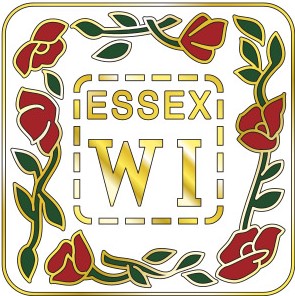 wishes to recognise and congratulateWI Nameon theirxxth Anniversary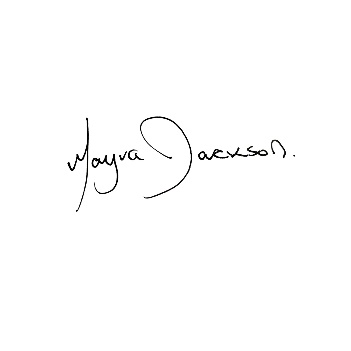 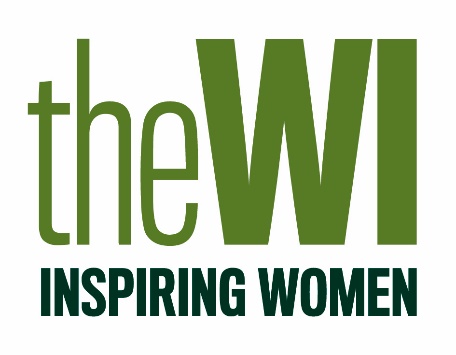 